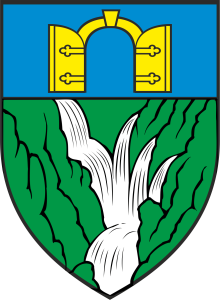 AKTI OPĆINSKOG  OPĆINSKOG VIJEĆA  I OPĆINSKOG NAČELNIKA                     REPUBLIKA HRVATSKA          SPLITSKO-DALMATINSKA ŽUPANIJA                       OPĆINA  ZADVARJE                           Općinsko  vijećeKlasa : 021-01/22-01/08UrBroj:2155-04-04-22- 02Zadvarje ,21.12.2022                     Temeljem članka 33 Statuta općine Zadvarje („Službeni glasnik broj:03/09,2/13) Općinsko vijeće općine Zadvarje ) , na 8. sjednici Općinskog vijeća održanoj 21.12.2022. , donosi se                                                     ODLUKAO usvajanju Proračuna općine Zadvarje za 2023 sa projekcijama za 2024g i 2025g1.Usvaja se Proračun općine Zadvarje za 2023 sa projekcijama za 2024 i 2025 g2.Usvaja se Odluka o izvršenju Proračuna općine Zadvarje za 2023 sa projekcijama za 2024 i  2025 g           3.Ova Odluka objaviti će se u  Službenom glasniku općine Zadvarje                                                                                       Predsjednik                                                                                    Toni   Popović                     REPUBLIKA HRVATSKA          SPLITSKO-DALMATINSKA ŽUPANIJA                       OPĆINA  ZADVARJE                           Općinsko  vijećeKlasa : 021-01/22-01/08UrBroj:2155-04-04-22- 14Zadvarje ,21.12.2022                     Temeljem članka 33 Statuta općine Zadvarje („Službeni glasnik broj:03/09,2/13) Općinsko vijeće općine Zadvarje ) , na 8. sjednici Općinskog vijeća održanoj 21.12.2022. , donosi se                                                     ODLUKA                   u svezi Analize zaštite i spašavanje za 2022 g.1.Usvaja se Analize zaštite i spašavanje Općine Zadvarje za 2022 g.2.Ova Odluka stupa na snagu danom donošenja i objaviti će se u Službenom glasniku      općine Zadvarje                                                                                       Predsjednik                                                                                    Toni   PopovićREPUBLIKA HRVATSKA          SPLITSKO-DALMATINSKA ŽUPANIJA                       OPĆINA  ZADVARJE                           Općinsko  vijećeKlasa : 021-01/22-01/08UrBroj:2155-04-04-22- 13Zadvarje ,21.12.2022                     Temeljem članka 33 Statuta općine Zadvarje („Službeni glasnik broj:03/09,2/13) Općinsko vijeće općine Zadvarje ) , na 8. sjednici Općinskog vijeća održanoj 21.12.2022. , donosi se                                                     ODLUKA      u svezi Programa aktivnosti DVD Zadvarje za 2023i izvješća o radu 				za 2022 g.1.Usvaja se izvješće o radu DVD Zadvarje za 2022 g2.Usvaja se Program aktivnosti DVD-a Zadvarje za 2023 g3.Ova Odluka stupa na snagu danom donošenja i objaviti će se u Službenom glasniku      općine Zadvarje                                                                                       Predsjednik                                                                                    Toni   Popović                     REPUBLIKA HRVATSKA          SPLITSKO-DALMATINSKA ŽUPANIJA                       OPĆINA  ZADVARJE                           Općinsko  vijećeKlasa : 021-01/22-01/08UrBroj:2155-04-04-22- 12Zadvarje ,21.12.2022                     Temeljem članka 33 Statuta općine Zadvarje („Službeni glasnik broj:03/09,2/13) Općinsko vijeće općine Zadvarje ) , na 8. sjednici Općinskog vijeća održanoj 21.12.2022. , donosi se                                                     ODLUKA               	 u svezi zahtjeva Lovačkog saveza SDŽglede rješavanja vlasničko pravnih odnosa na čestici zem.661/50 k.o Žeževica površine 820 m21.Odobrava se zaključivanje slobodne pogodbe sa Lovačkim savezom SDŽ u vezi čestice zem. zem.661/50 k.o Žeževica površine 820 m u vlasništvu općine Zadvarje po slijedećim kriterijima:- prodaja čestice zem.661/50 K.O Žeževica u površini Lovačkom savezu SDŽ po cijeni od 6 eur po m2-obveza plaćanja komunalnog doprinosa jednokratno-po ispunjenu prethodna dva kriterija,Općina Zadvarje kao vlasnik obvezuje se izvršiti prijenos vlasništva i izdavanje CLAUSULE IN TABULANDI u korist Lovačkog saveza SDŽ.2.U slučaju ne prihvaćenja toč.1 ove Odluke općina Zadvarje zadržava PRAVO vlasništvo na čestici zem.661/50 K.O. Žeževica3.Ova Odluka stupa na snagu danom donošenja i objaviti će se u Službenom glasniku općine Zadvarje                                                                                       Predsjednik                                                                                    Toni   Popović                     REPUBLIKA HRVATSKA          SPLITSKO-DALMATINSKA ŽUPANIJA                       OPĆINA  ZADVARJE                           Općinsko  vijećeKlasa : 021-01/22-01/08UrBroj:2155-04-04-22- 15Zadvarje ,21.12.2022                     Temeljem članka 33 Statuta općine Zadvarje („Službeni glasnik broj:03/09,2/13) Općinsko vijeće općine Zadvarje ) , na 8. sjednici Općinskog vijeća održanoj 21.12.2022. , donosi se                                                     ODLUKA          u svezi Plana i Programa aktivnosti sustava civilne zaštite za 20231.Usvaja se Plan i Programa aktivnosti sustava civilne zaštite općine Zadvarje za 20232.Ova Odluka stupa na snagu danom donošenja i objaviti će se u Službenom glasniku      općine Zadvarje                                                                                       Predsjednik                                                                                    Toni   PopovićNa temelju članka 28. stavka 1. Zakona o komunalnom gospodarstvu (), te   članka 31. Statuta  Općine  («Službeni glasnik Općine Zadvarje broj:03/09. i 02/13.), Općinsko vijeće Općine Zadvarje na svojoj 8. sjednici održanoj dana 21.12.2022, donosiP R O G R A Modržavanja komunalne infrastrukture u Općini Zadvarje za 2023 godinuI. OPĆE ODREDBEČlanak 1.	Ovim Programom određuje se održavanje komunalne infrastrukture na području Općine Zadvarje  za 2022. godine i to za:javne površinenerazvrstane cestejavnu rasvjetu mrtvačnica i grobljeOvim Programom određuje se opis poslova s procjenom troškova za održavanje objekata iz stavka 1 ovog članka, te iskaz financijskih sredstava potrebnih za ostvarivanje programa s naznakom izvora financiranja po djelatnostima.II. ODRŽAVANJE JAVNIH POVRŠINAČlanak 2.	Održavanje javnih površina-hortikulturno uređenje javnih površina ….6.636,14 €-higijeničarske službe i veterinarske usluge…18.581,19 €-deratizacija i dezinsekcija…3483,97 €-sanacija odlagališta….663,91€- naknada za deponije …5972,53€-oprema za skupljanje otpada….2654,46€-uređenje i sanacije općinske zgrade...9290,60€-dječja,sportska igrališta (uređenje,sanacija i izgradnja..48443,83€III. UREĐENJE NERAZVRSTANIH CESTAČlanak 3.	Sanacija,proširenje i asfaltiranje ulica u Općini Zadvarje  :Ovaj posao obuhvaća proširenje pojedinih ulica, uklanjanje postojećih zidova i raslinja, čišćenje humusa i drugih nečistoća na prometnicama, izrada nosivog sloja tampona, asfaltiranje, te izgradnja dijela betonskih i kamenih zidova.	Rok održavanja je prosinac 2023 godine. Potrebna financijska sredstva osigurat će se u iz sredstava komunalnog i komunalne naknade te drugih sredstava iz Proračuna Općine Zadvarje te iz sredstava županijskog proračuna .-rashodi za usluge  (pripema, projketiranje -prometna infrastruktura    57.071,81€-uređenje poljskih puteva…12.608.67€IV. ODRŽAVNJE JAVNE RASVJETEČlanak 4.	Održavanje  javne rasvjete na  na području Općine ZadvarjeOpis poslova:Materijal i energija..ukupno 18.581,19€Usluge ….5308,91€postrojenja i oprema  13.272,28€Financijska sredstva od  18.581,19 €kn  će se  osigurati iz sredstava komunalne naknade i komunalnog doprinosa.V. ODRŽAVANJE MRTVAČNICE I  GROBLJA						Članak 6.Održavanje groblja Košnja trave i uređenje okolišanepredviđeni radovi. Potrebna financijska sredstava su u iznosu od  11.281.44 €osigurati će se iz sredstava komunalne naknade  i Splitsko dalmatinske županijeIzvori financiranja:Općina Zadvarje,Splitsko dalmatinska županija,Ministarstvo regionalanog razvoja,Ministarstvo prostornog uređenja	Ovaj Program stupa na snagu osmog dana od objave u «Službenom glasniku“  Općine Zadvarje	                                                                               Predsjednik Općinskog vijeća.								 Toni PopovićKlasa:021-01/22-01/08UrBroj:2155-04-01-22-4Zadvarje .21.12.2022			                                                                 REPUBLIKA HRVATSKA          SPLITSKO-DALMATINSKA ŽUPANIJA                       OPĆINA  ZADVARJE                           Općinsko  vijećeKlasa : 021-01/22-01/08UrBroj:2155-04-04-22- 17Zadvarje ,21.12.2022                     Temeljem članka 33 Statuta općine Zadvarje („Službeni glasnik broj:03/09,2/13) Općinsko vijeće općine Zadvarje ) , na 8. sjednici Općinskog vijeća održanoj 21.12.2022. , donosi se                                             ODLUKA  o procjeni rizika od velikih nesreća za područje općine Zadvarje1.Usvaja se Procjena rizika od velikih nesreća za područje općine Zadvarje izrađene od ovlaštene tvrtke „Alfa Atest“ D.O.O Poljička cesta 32 Split2.Ova Odluka stupa na snagu danom donošenja i objaviti će se u Službenom glasniku      općine Zadvarje                                                                                       Predsjednik                                                                                    Toni   Popović                     REPUBLIKA HRVATSKA          SPLITSKO-DALMATINSKA ŽUPANIJA                       OPĆINA  ZADVARJE                           Općinsko  vijećeKlasa : 021-01/22-01/08UrBroj:2155-04-04-22- 15Zadvarje ,21.12.2022                     Temeljem članka 33 Statuta općine Zadvarje („Službeni glasnik broj:03/09,2/13) Općinsko vijeće općine Zadvarje ) , na 8. sjednici Općinskog vijeća održanoj 21.12.2022. , donosi se                                             ODLUKA  u svezi Pravila za postupanje sa dokumentiranom građom općine Zadvarje 	1.Usvajaju se Pravila za postupanje sa dokumentiranom građom općine Zadvarje 2.Ova Odluka stupa na snagu danom donošenja i objaviti će se u Službenom glasniku      općine Zadvarje                                                                                       Predsjednik                                                                                    Toni   Popović                     REPUBLIKA HRVATSKA          SPLITSKO-DALMATINSKA ŽUPANIJA                       OPĆINA  ZADVARJE                           Općinsko  vijećeKlasa : 021-01/22-01/08UrBroj:2155-04-04-22- 01Zadvarje ,21.12.2022                     Temeljem članka 33 Statuta općine Zadvarje („Službeni glasnik broj:03/09,2/13) Općinsko vijeće općine Zadvarje ) , na 8. sjednici Općinskog vijeća održanoj 21.12.2022. , donosi se                                                     ODLUKAO usvajanju zapisnika sa 7.sjednice općinskog vijeća1.Usvaja se zapisnik sa 7 sjednice općinskog vijeća općine Zadvarje2.Ova Odluka objaviti će se u  Službenom glasniku općine Zadvarje                                                                                       Predsjednik                                                                                    Toni   PopovićREPUBLIKA HRVATSKA          SPLITSKO-DALMATINSKA ŽUPANIJA                       OPĆINA  ZADVARJE                           Općinsko  vijećeKlasa : 021-01/22-01/08UrBroj:2155-04-04-22- 10Zadvarje ,21.12.2022                     Temeljem članka 33 Statuta općine Zadvarje („Službeni glasnik broj:03/09,2/13) Općinsko vijeće općine Zadvarje ) , na 8. sjednici Općinskog vijeća održanoj 21.12.2022. , donosi se                                                     ODLUKAo usvajanju Pravilnika o poslovanju vlastitog pogona za obavljanje određenih komunalnih djelatnosti na području općine Zadvarje          1.Usvaja se Pravilnika o poslovanju vlastitog pogona za obavljanje određenih              komunalnih djelatnosti na području općine Zadvarje           2.Ova Odluka objaviti će se u  Službenom glasniku općine Zadvarje                                                                                       Predsjednik                                                                                    Toni   Popović                     REPUBLIKA HRVATSKA          SPLITSKO-DALMATINSKA ŽUPANIJA                       OPĆINA  ZADVARJE                           Općinsko  vijećeKlasa : 021-01/22-01/08UrBroj:2155-04-04-22- 06Zadvarje ,21.12.2022                     Temeljem članka 33 Statuta općine Zadvarje („Službeni glasnik broj:03/09,2/13) Općinsko vijeće općine Zadvarje ) , na 8. sjednici Općinskog vijeća održanoj 21.12.2022. , donosi se                                                     ODLUKAO usvajanju   Programa javnih potreba  u kulturi i sportu  općine Zadvarje  za 2023 g1.Usvaja se Programa javnih potreba u kulturi i sportu  općine Zadvarje   za 2023 g           2.Ova Odluka objaviti će se u  Službenom glasniku općine Zadvarje                                                                                       Predsjednik                                                                                    Toni   Popović                     REPUBLIKA HRVATSKA          SPLITSKO-DALMATINSKA ŽUPANIJA                       OPĆINA  ZADVARJE                           Općinsko  vijećeKlasa : 021-01/22-01/08UrBroj:2155-04-04-22- 06Zadvarje ,21.12.2022                     Temeljem članka 33 Statuta općine Zadvarje („Službeni glasnik broj:03/09,2/13) Općinsko vijeće općine Zadvarje ) , na 8. sjednici Općinskog vijeća održanoj 21.12.2022. , donosi se                                                     ODLUKAO usvajanju  Socijalnog Programa općine Zadvarje  za 2023 g1.Usvaja se  Socijalni Programa općine Zadvarje   za 2023 g           2.Ova Odluka objaviti će se u  Službenom glasniku općine Zadvarje                                                                                       Predsjednik                                                                                    Toni   PopovićREPUBLIKA HRVATSKA          SPLITSKO-DALMATINSKA ŽUPANIJA                       OPĆINA  ZADVARJE                           Općinsko  vijećeKlasa : 021-01/22-01/08UrBroj:2155-04-04-22- 05Zadvarje ,21.12.2022                     Temeljem članka 33 Statuta općine Zadvarje („Službeni glasnik broj:03/09,2/13) Općinsko vijeće općine Zadvarje ) , na 8. sjednici Općinskog vijeća održanoj 21.12.2022. , donosi se                                                     ODLUKAO usvajanju Programa izgradnje poduzetničke zone za 2023 g1.Usvaja se Programa izgradnje poduzetničke zone  za 2023 g           2.Ova Odluka objaviti će se u  Službenom glasniku općine Zadvarje                                                                                       Predsjednik                                                                                    Toni   Popović                     REPUBLIKA HRVATSKA          SPLITSKO-DALMATINSKA ŽUPANIJA                       OPĆINA  ZADVARJE                           Općinsko  vijećeKlasa : 021-01/22-01/08UrBroj:2155-04-04-22- 04Zadvarje ,21.12.2022                     Temeljem članka 33 Statuta općine Zadvarje („Službeni glasnik broj:03/09,2/13) Općinsko vijeće općine Zadvarje ) , na 8. sjednici Općinskog vijeća održanoj 21.12.2022. , donosi se                                                     ODLUKAO usvajanju Programa održavanja  komunalne infrastrukture za 2023 g1.Usvaja se Program održavanja  komunalne infrastrukture za 2023 g           2.Ova Odluka objaviti će se u  Službenom glasniku općine Zadvarje                                                                                       Predsjednik                                                                                    Toni   Popović                     REPUBLIKA HRVATSKA          SPLITSKO-DALMATINSKA ŽUPANIJA                       OPĆINA  ZADVARJE                           Općinsko  vijećeKlasa : 021-01/22-01/08UrBroj:2155-04-04-22- 03Zadvarje ,21.12.2022                     Temeljem članka 33 Statuta općine Zadvarje („Službeni glasnik broj:03/09,2/13) Općinsko vijeće općine Zadvarje ) , na 8. sjednici Općinskog vijeća održanoj 21.12.2022. , donosi se                                                     ODLUKAO usvajanju Programa izgradnje komunalne infrastrukture za 2023 g1.Usvaja se Program izgradnje komunalne infrastrukture za 2023 g           2.Ova Odluka objaviti će se u  Službenom glasniku općine Zadvarje                                                                                       Predsjednik                                                                                    Toni   Popović                     REPUBLIKA HRVATSKA          SPLITSKO-DALMATINSKA ŽUPANIJA                       OPĆINA  ZADVARJE                           Općinsko  vijećeKlasa : 021-01/22-01/08UrBroj:2155-04-04-22- 11Zadvarje ,21.12.2022                     Temeljem članka 33 Statuta općine Zadvarje („Službeni glasnik broj:03/09,2/13) Općinsko vijeće općine Zadvarje ) , na 8. sjednici Općinskog vijeća održanoj 21.12.2022. , donosi se                                                     ODLUKAo raskidu kupoprodajnog Ugovora sa HOTELI BRELA d.dte raspisivanje javnog natječaja za prodaju čestice zem:661/113 k.o. Žeževica  1.Prima se na znanje  obavijest da je raskinut kupoprodajni Ugovor sa HOTELI BRELA  KLASA:944-18/07-02/01 URBROJ:2155/4-02-07-1 zaključen dana  05.studenog 2007 g zbog neispunjenja ugovornih obveza.2.Odobrava se raspisivanje javnog natječaja za prodaju čestice.zem.661/113 k.o Žeževica u površini od 8575 m2 po početnoj cijeni od 109,93 kune odnosno 14,59 € pod uvjetima :-da prilikom kandidiranja  na natječaj ,ponuđač mora položiti jamčevinu u iznosu od 30% određene početne cijene na iban općine Zadvarje,a u slučaju odabira najpovoljniji ponuđač je dužan uplatiti preostali dio ponuđene najpovoljnije cijene u roku od 15 dana od dana dostave Odluke Povjerenstva o utvrđivanju najpovoljnije ponude e mailom adresom (danom kad je e mail poslan od strane općine Zadvarje)-U ponudi ponuđač ,treba priložiti izjavu da će ishoditi  građevinsku dozvolu u roku od 12 mjeseci od potpisa Ugovora i da će u roku od 13 mjeseci uplatiti komunalni doprinos u cijelosti,te u roku od 36 mjeseci od potpisa Ugovora ishoditi uporabnu dozvolu(Prilikom predaje zahtjeva za dobivanje uporabne dozvole ponuditelj će se s vlasnikom zemlje odnosno od strane općine će se izdati Tabularna izjava za upis vlasništva nad nekretninom)3.Provedbu Javnog natječaja  će provest  Povjerenstvo općine Zadvarje u sastavu Asija Šošić,Toni Popović,Mate Popović 2.Ova Odluka objaviti će se u  Službenom glasniku općine Zadvarje                                                                                       Predsjednik                                                                                    Toni   PopovićREPUBLIKA HRVATSKASPLITSKO-DALMATINSKA ŽUPANIJA               OPĆINA ZADVARJE               OPĆINSKO VIJEĆEKlasa:021-1/22-01/08UrBroj:2155-04-01-22-08Zadvarje , 21.12.2022        Na temelju članka 3.Zakona o plaćama u lokalnoj i područnoj (regionalnoj) samoupravi („Narodne novine“RH broj 28/10) i članka 31. Statuta Općine Zadvarje („Službeni glasnik“ Općine Zadvarje  broj:03/09. i  02/13.), Općinsko vijeće Općine Zadvarje  na svojoj 8 sjednici održanoj dana  21.12.2022  godine  , donosi                                                      O D L U K A                       o određivanju osnovice i koeficijenta za plaću načelnika               I   OPĆE ODREDBEČlanak 1.Odlukom o plaći općinskog načelnika   (u daljnjem tekstu :Odluka) određuju se osnovica i koeficijenti za obračun plaće općinskog načelnika  koji dužnost obavlja profesionalno ,odnosno naknade za rad načelnika koji poslove načelnika obavlja bez zasnivanja radnog odnosa .II  PRAVA ZA VRIJEME OBAVLJANJA POSLOVA NAČELNIKAČlanak 2.Za vrijeme obavljanja poslova načelnika  ima  pravo :-na plaću-na naknadu  određenih materijalnih troškovaČlanak 3.Osnovica za obračun plaće načelnika utvrđuje se u visini  osnovice za obračun plaće službenika u jedinicama lokalne samouprave  prema   Zakonu o izmjenama i dopunama Zakona o plaćama u lokalnoj i područnoj (regionalnoj) samoupravi koja  iznosi  u bruto 3.890,00 kuna odnosno 516,32 €Koeficijent za izračun plaće načelnika je .....3.3Visina naknade za načelnika koji obavlja poslove bez zasnivanja radnog odnosa iznosi 40%umnoška koeficijenta za obračun plaće načelnika koji dužnost obavlja profesionalno i osnovice za obračun plaće.Članak 4.Plaća načelnika čini umnožak koeficijenata  i osnovice za obračun plaće uvećan za 0,5% za svaku navršenu godinu  radnog staža , sveukupno najviše za 20%.Članak 5.Načelnik ostvaruje i druga prava iz radnog odnosa ostvaruju sukladno općim propisima o radu ., općim aktima Općine Zadvarje , kolektivnom ugovoru koji se primjenjuju na službenike i namještenike u općinskim upravnim tijelima , ako zakonom nije  drugačije propisano .Članak 6.Pojedinačna  rješenja o visini plaće utvrđene ovom Odlukom  donosi pročelnik Jedinstvenog upravnog odjela .Rješenja iz stavka 1. ovog članka   donijeti će se najkasnije u roku od 15 dana od stupanja na snagu ove Odluke .Protiv rješenja žalba nije dopuštena , ali se može pokrenuti upravni spor u roku od 30 dana od dana dostave rješenja .III PRIJELAZNE I ZAVRŠNE ODREDBEČlanak 7.Danom stupanja na snagu ove Odluke prestaje važiti Odluka  o plaći  općinskog načelnika KLASA:021-01/19-01/01 URBROJ:2155/04-01-19-7 od 28.01.2019Članak 8.Ova Odluka stupa na snagu osmog dana  od dana objave u Službenom glasniku Općine Zadvarje.                                                                                                          Predsjednik Općinskog vijeća :                                                                                                                         Toni PopovićTemeljem članka 10. stavka 1. Zakona o plaćama u lokalnoj i područnoj (regionalnoj) samoupravi (»Narodne novine« broj 28/10.), a u svezi s Uredbom o klasifikaciji radnih mjesta u lokalnoj i područnoj (regionalnoj) samoupravi (»Narodne novine« broj 74/10.) i članka 31. Statuta Općine Zadvarje(»Službeni glasnik Općine Zadvarje « broj 03/09. i 02/ 13.), Općinsko vijeće Općine Zadvarje na 8.sjednici održanoj dana 21.12.2022godine donijelo je ODLUKUo određivanju koeficijenata za obračun plaće
službenika i namještenika u Jedinstvenom upravnom odjelu Općine ZadvarjeČlanak 1.Ovom odlukom određuju se koeficijenti za obračun plaće službenika i namještenika u Jedinstvenom upravnom odjelu Općine Zadvarje.                                                                    Članak 2.Određuju se koeficijenti iz članka 1. kako slijedi :-Pročelnik ...................  2.8-komunalni redar......... 1.4-komunalni djelatnik ... 1.3-voditelj komunalnog pogona..1,9                                                                             Članak 3.Najkasnije u roku 30 dana od dana stupanja na snagu ove Odluke pročelnik Jedinstvenog upravnog odjela donijet će pojedinačna rješenja o plaći službenika i namještenika zaposlenih .                                                                       Članak 4.Načelnik će u roku iz stavka 1. ovoga članka donijeti pojedinačna rješenja o plaći pročelnika.                                                                             Članak 5.Ova Odluka stupa na snagu osmog dana od dana objave u »Službenom glasniku“ Općine Zadvarje.                                                                                               Predsjednik Općinskog vijeća                                                                                                             Toni PopovićKlasa:021-02/22-01-08UrBroj: 2155-04-01-22-9Zadvarje,  21.12.2022                                      Klasa : 120-03/22-01/9UrBroj:2155/04-03-22-01Zadvarje ,22.12.2022Temeljem članka 9.stavka 2. Zakona o plaćama u lokalnoj i područnoj (regionalnoj) samoupravi  („N.N.“ RH broj 28/10.) , dana 22.12.2022. načelnik Općine Zadvarje  donosi                                                          IZMJENU  O D L U K E                             o  osnovici  za obračun plaće službenika i namještenika            u Općini Zadvarje                                                   Članak 1.Odlukom o osnovici za obračun plaće službenika i namještenika u Općini Zadvarje ( u daljnjem tekstu :Odluka) utvrđuje se osnovica za obračun plaća djelatnicima – službenicima i namještenicima u Općini Zadvarje .                                                              Članak 2.Osnovica za obračun  plaća službenika i namještenika u Općini Zadvarje iznosi 3890,00 kn odnosno 516,32 u bruto iznosu,a primjenjuje se počevši sa isplatom plaće za  siječanj   mjesec 2023 godine.                                                             Članak 3.Ovom Odlukom prestaje važiti Odluka načelnika KLASA:120-03/19-01/01 URBROJ:2155/04-03-19-01 od 28.01.2019 gOva Odluka će se objaviti u Službenom glasniku Općine Zadvarje i stupa na snagu osmog dana od dana objave ,a primjenjuje se od  01.01.2023 godine.                                                                                      Općinski načelnik:                                                                                      Ivan  Krželj ing.el.